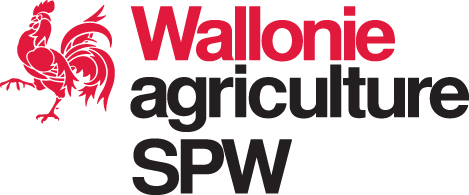 Département du Développement, de la Ruralité et des Cours d'eau et du Bien-être animalDIRECTION DE LA QUALITÉ et du bien-être animalLaboratoire d’analyses de semencesChemin de Liroux 2 B-5030 GEMBLOUXTél. : +32 (0)81 87 58 68Demande d’analyse pour un Bulletin d’analyse de la Région wallonne ou un Bulletin international bleu d’échantillon de semences INFORMATION DU DEMANDEUR :Nom : 		 Adresse pour l’envoi du bulletin original : 		e-mail : 	 	Tél : 	Fax : 	Nom et adresse de facturation (si différent) : 	Nom et adresse pour l’envoi des bulletins duplicata (si différent) :	ANALYSE DEMANDEE * : Urgent 	 Echantillonnage	 Pureté	  Germination	  Teneur en eau Vérification des normes de certification	 Dénombrement complet		  Dénombrement sur échantillon réduit  Dénombrement limité, espèce(s) à rechercher : 	  Autres :  	* Les analyses sont effectuées sous accréditation selon les méthodes prescrites dans les Règles de l’ISTA ou si non la méthode spécifique ou non couverte par l’accréditation est spécifiée.BULLETIN DEMANDE : 	  BRW	  BIB 	Nombre de duplicata : 	 	  Bulletin provisoire pour :  teneur en eau   pureté   dénombrement   1er comptage Langue du bulletin :	  Français (BRW/BIB)	   Anglais (BIB)		Date souhaitée de fourniture des résultats : ____ / ____ / ____	Copie des résultats envoyés : 	  Fax 	  e-mail DESCRIPTION DES ECHANTILLONS :Délai normal de fourniture des résultats :  	PRIX selon tarif en vigueur : 	Par sa signature, le demandeur est informé et marque son accord sur les conditions suivantes :Les analyses demandées sont facturées au demandeur sur base de l’arrêté du Gouvernement wallon du 19 octobre 2017 fixant les redevances et rétributions dues pour l’exécution des mesures prises en relation avec le contrôle de la production et de la commercialisation des semences et des plants. Sauf stipulation contraire, le laboratoire d’analyses de semences est autorisé à utiliser les échantillons et les résultats obtenus à des fins scientifiques (recherches, mises au point analytiques).Le bulletin de résultat est la propriété du client et le laboratoire s’engage à le tenir confidentiel. Toutefois, lorsque les semences sont soumises à une réglementation, le laboratoire est tenu de communiquer les résultats non conformes à la législation au Service chargé du contrôle à la production et au commerce (Cellule Qualité du matériel de reproduction végétal)Les semences sont conservées 1 an. Les rapports et les données analytiques sont conservés 6 ans.Le rapport résultant de ces analyses ne constitue en aucun cas l’approbation du lot dont provient l’échantillon analysé.  Le demandeur est informé de tout écart par rapport au présent contrat.N° éch. laboV/réf.Description : n° lot, espèce, variété, …Semences traitées/enrobéesNature du produit Année de récolte N / O N /  O N /  O N /  O N /  O N /  ONom et signature du demandeurou de son représentant :Date :Signature du responsable du laboratoireou de son représentant :Date :